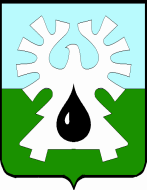 ГОРОДСКОЙ ОКРУГ УРАЙХАНТЫ-МАНСИЙСКОГО АВТОНОМНОГО ОКРУГА- ЮГРЫДУМА  ГОРОДА УРАЙПРЕДСЕДАТЕЛЬРАСПОРЯЖЕНИЕот 22.01.2024 		                                                                         №  4-од О проведении двадцать шестого заседания Думы города Урай седьмого созываВ соответствии с действующим законодательством,  планом работы Думы города Урай седьмого созыва на I полугодие 2024 года, утвержденным решением Думы города от 21.12.2023 №103:            1. Провести  22.02.2024 в 10-00 часов двадцать шестое  заседание Думы города Урай седьмого созыва.            2. В рамках подготовки проведения двадцать шестого  заседания Думы города Урай седьмого созыва провести:1) 12.02.2024 в 14.15 часов совещание председателей комиссий с заместителями главы города;2) с 13.02.2024 по 16.02.2024 заседания постоянных комиссий;3) 19.02.2024 в 14:15 часов итоговое совещание депутатов по подготовке проведения двадцать шестого заседания Думы.3. Администрации города Урай:3.1. представить проекты документов в аппарат Думы города с обязательным  указанием докладчиков и содокладчиков по вносимым вопросам (включая электронный вариант) с визами согласования и заключениями Контрольно-счетной палаты города (в случае  необходимости) не позднее 9 февраля 2024, 3.2. в случае невозможности внесения документов в установленные сроки,  предоставить соответствующую информацию в аппарат Думы города Урай.4. Контроль  выполнения настоящего распоряжения возложить на заместителя председателя Думы города Урай Р.Ф. Миникаева. Председатель Думы города Урай                                              А.В. Величко